     РОССИЙСКАЯ ФЕДЕРАЦИЯРОСТОВСКАЯ ОБЛАСТЬТАРАСОВСКИЙ РАЙОНМУНИЦИПАЛЬНОЕ ОБРАЗОВАНИЕ«КРАСНОВСКОЕ СЕЛЬСКОЕ ПОСЕЛЕНИЕ»СОБРАНИЕ ДЕПУТАТОВ КРАСНОВСКОГО СЕЛЬСКОГО ПОСЕЛЕНИЯРЕШЕНИЕО целесообразности изменения границ муниципального образования «Красновского сельского поселенияНа основании части 4 статьи 12 Федерального закона от 
6 октября 2003 года № 131-ФЗ «Об общих принципах организации местного самоуправления в Российской Федерации», статьи 10 Областного закона 
от 28 декабря 2005 года № 436-ЗС «О местном самоуправлении в Ростовской области», Устава муниципального образования «Красновское сельское поселение», в целях описания и утверждения границ муниципального образования «Красновское сельское поселение», в соответствии с требованиями градостроительного и земельного законодательства, а также с учетом мнения населения Собрание депутатов Красновского сельского поселенияРЕШИЛО:1. Признать целесообразным изменение границ муниципального образования  «Красновское сельское поселение»   согласно  приложению  к 
настоящему решению путем:а) включения  в  состав территории Красновского сельского поселенияземельных участков общей площадью 96,83 га (в том числе, земельных участков площадью 25,83 га  и 5,12 га из состава территории Дячкинского сельского поселения и земельного участка площадью  65,88 га из состава территории Митякинского сельского поселения);б) передачи из состава территории Красновского сельского поселенияземельных участков общей площадью 274,54 га (в том числе, земельных участков площадью 200,58 га  и 59,80 га и включения их в состав территории Войковского сельского поселения, земельного участка площадью 14,16 га и включения его в состав территории  Тарасовского сельского поселения).2. Настоящее решение вступает в силу со дня его официального опубликования.3. Контроль за исполнением настоящего решения возложить на  Главу Красновского сельского поселения.Глава Красновского сельского поселения                                                                                Г.В.Бадаевх. Верхний Митякин12 сентября 2016 года№ 123Приложение к решению Собрания депутатов Красновского сельского поселения«О целесообразности изменения границ муниципального образования «Красновское сельское поселение»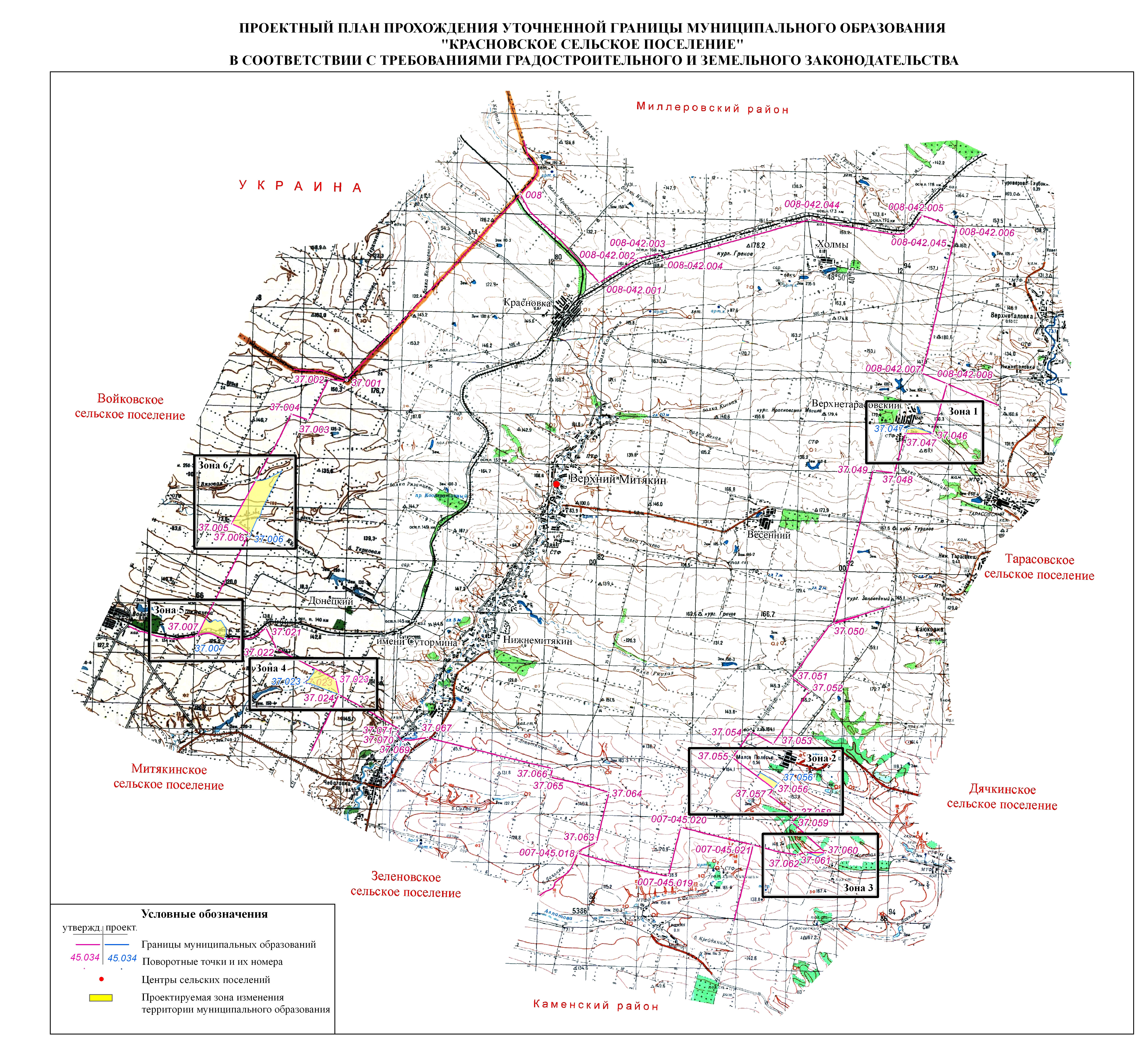 ПринятоСобранием депутатов12 сентября 2016 года